V těchto dnech 8. 9. se dožil životního jubilea 70 ti let dlouholetý fotbalový hráč a funkcionář zejména TJ Heršpice pan Jaromír Dostál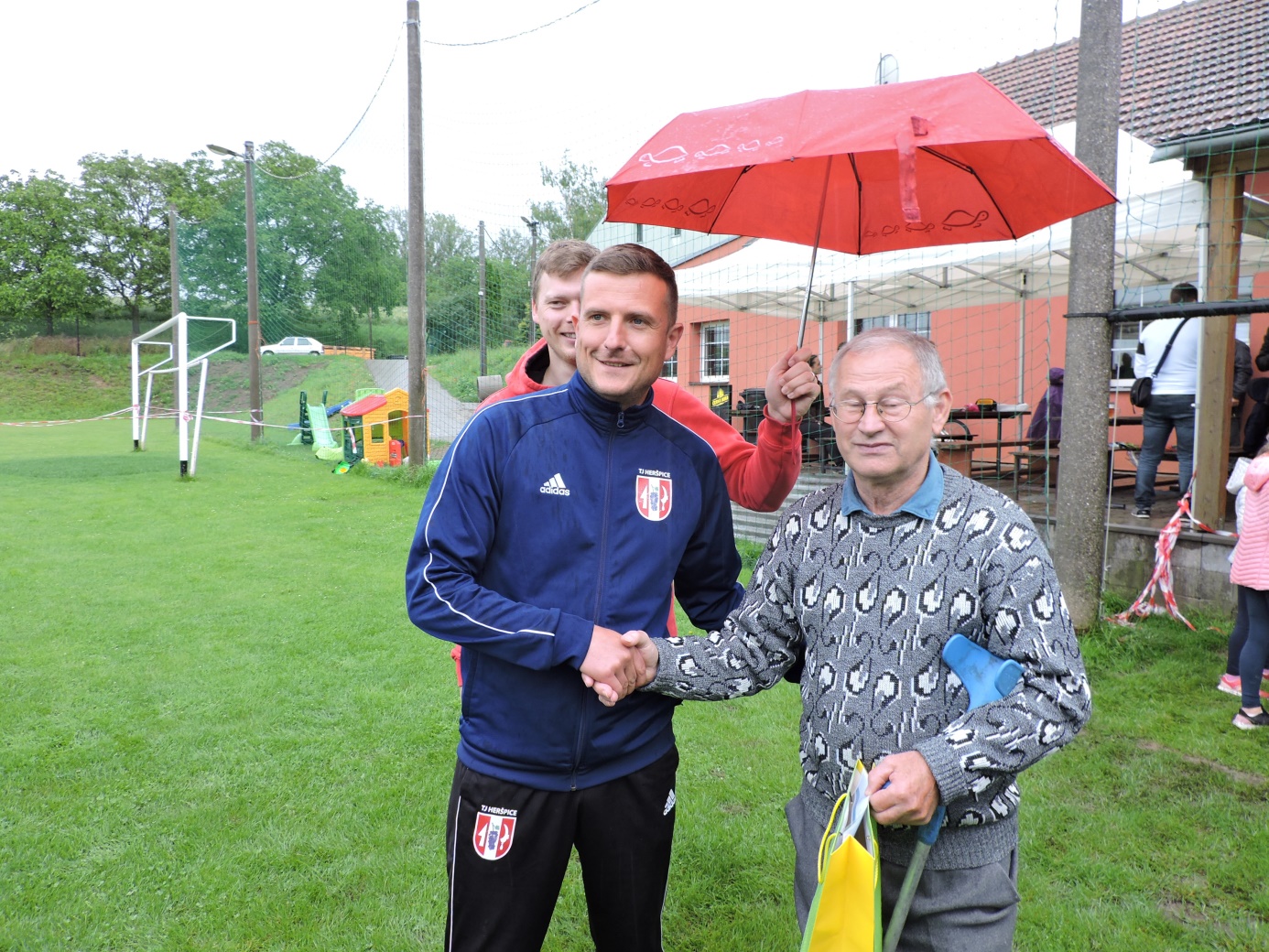 na fotce se starostou Heršpic Karlem KneslemSvoje fotbalové kroky začínal jako hráč Nížkovic, dále působil po dobu ZVS v Kutné Hoře, po vojně se vrátil a hrál za Hodějice, znovu Nížkovice a nakonec v Heršpicích, kde po úrazu páteře aktivní činnost skončil. Ale na sport nezanevřel a dal se na funkcionaření v Heršpicích, kde byl spoluzakladatel fotbalového oddílu.  Stal se jejím sekretářem až do dnešních dní, taktéž byl předsedou fotbalového klubu v Heršpicích. Také se zapojil do TJ, kde vykonával trenérské funkce a  funkci pokladníka TJ.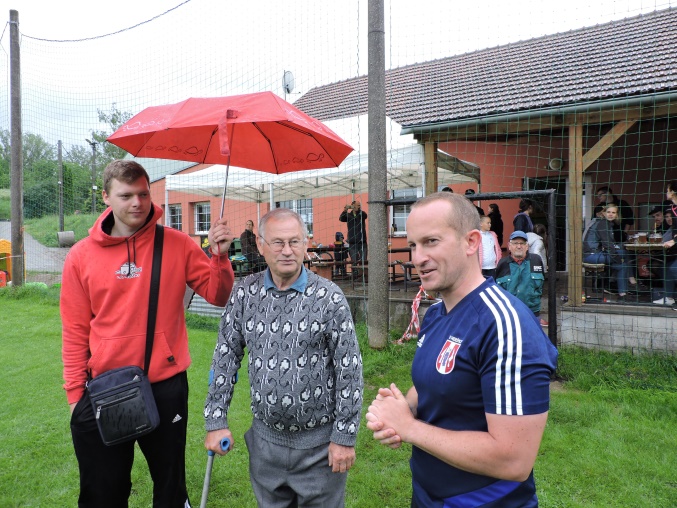 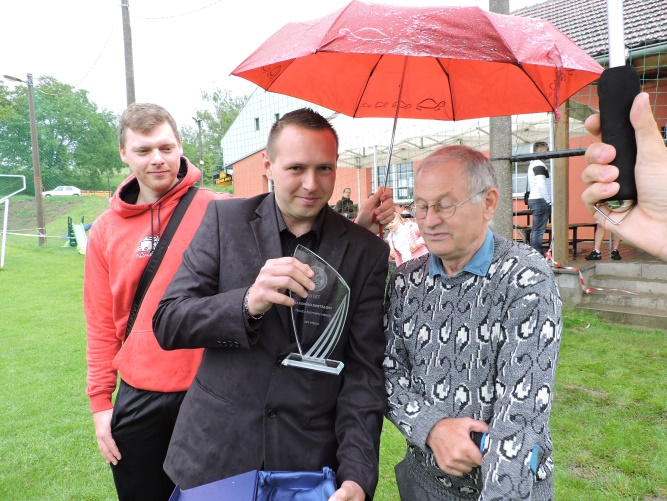 Blahopřejí Mgr. Václav Salač LL.M                                                             předseda OFS Ondřej Šišma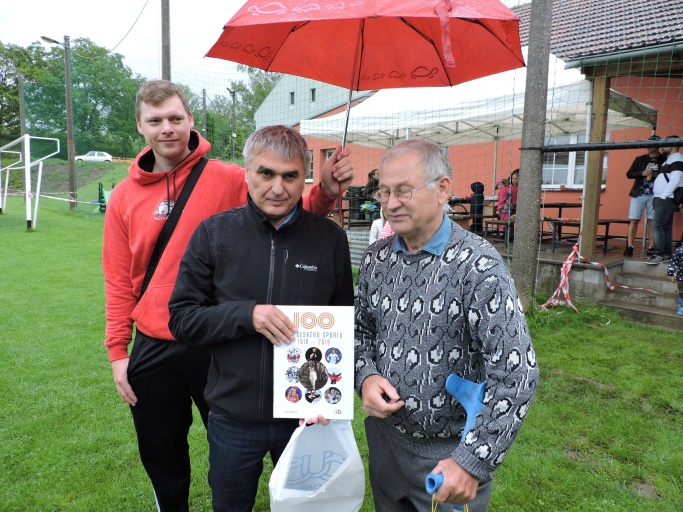 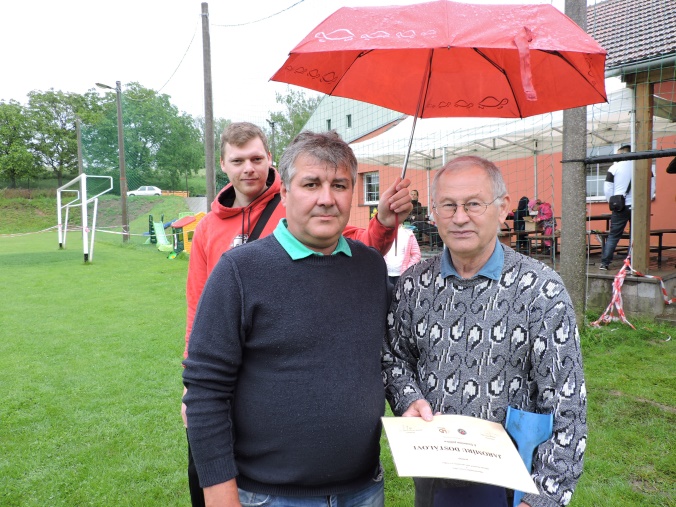 předseda OS ČUS Jiří Moudrý                                                                         místopředseda OFS Jaroslav Andrla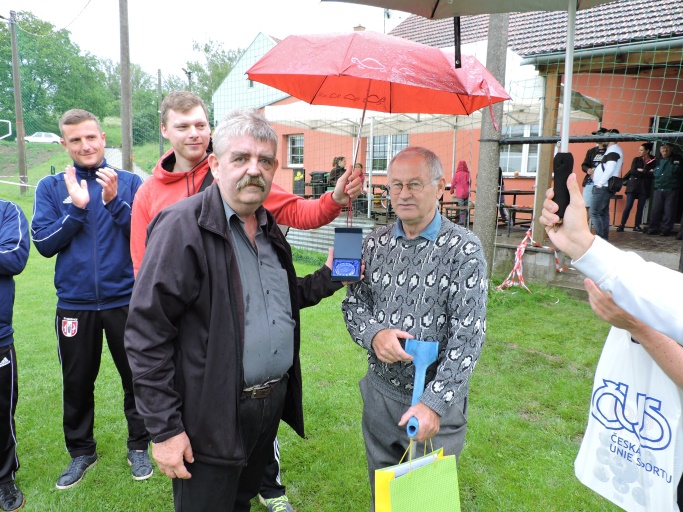 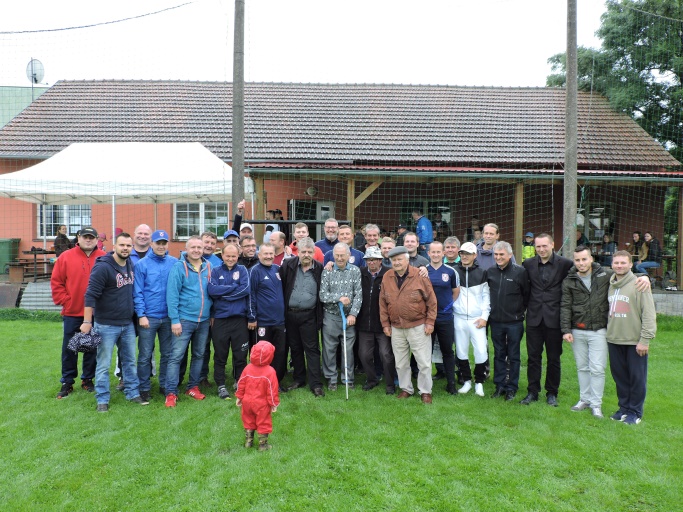 sekretář OFS Zdeněk Jelínek                                                                          a mnoho kamarádů a členů TJ HeršpiceZa jeho dlouholetou obětavou práci  a to nejen na klubové ale i na okresní úrovni poděkovali zástupci OFS Vyškov a OS ČUS Vyškov, z.s. – předseda OFS Ondřej Šišma, předseda OS ČUS Jiří Moudrý, místopředseda OFS Jaroslav Andrla a sekretář obou organizací Zdeněk Jelínek 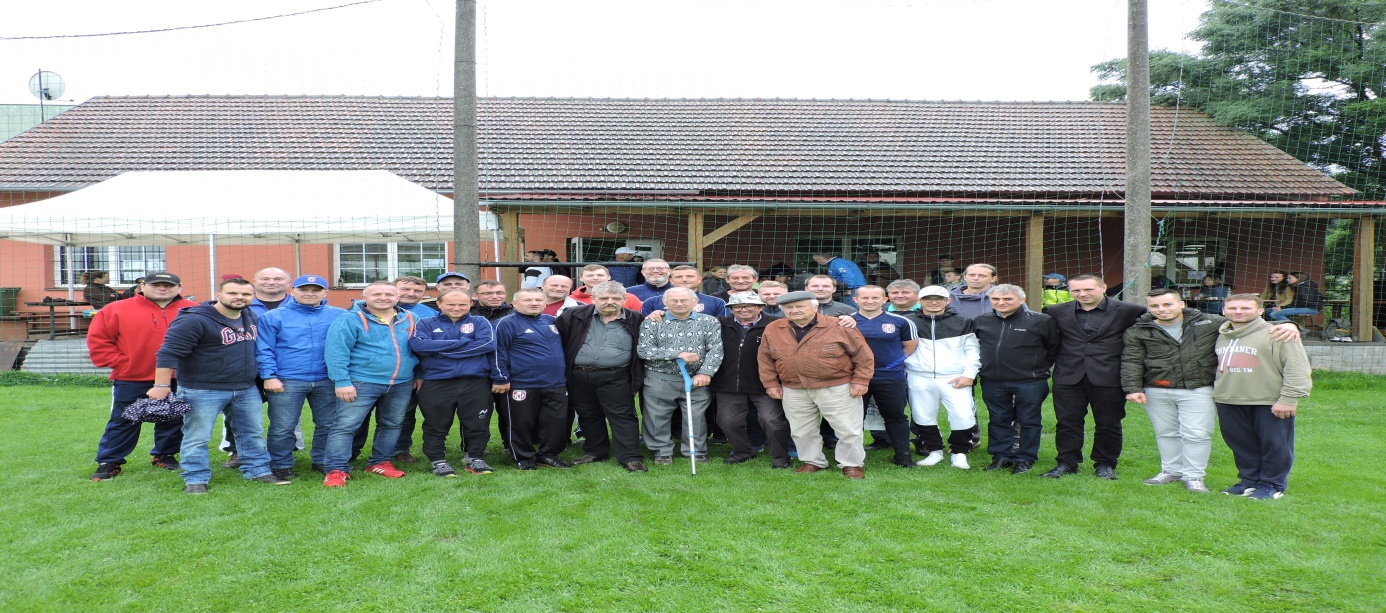 Miro, ještě jednou mnoho zdraví a pohody v osobním životě a doufáme, že i nadále se budeme setkávat na hřištích a stadionech při fotbalových utkání a sportovních akcí i když coby diváci.za OFS VyškovOndřej Šišma – předseda OFS Vyškovza OS ČUS Vyškov, z. s.Jiří Moudrý  – předseda OS ČUS Vyškov, z.s.